Registrační karta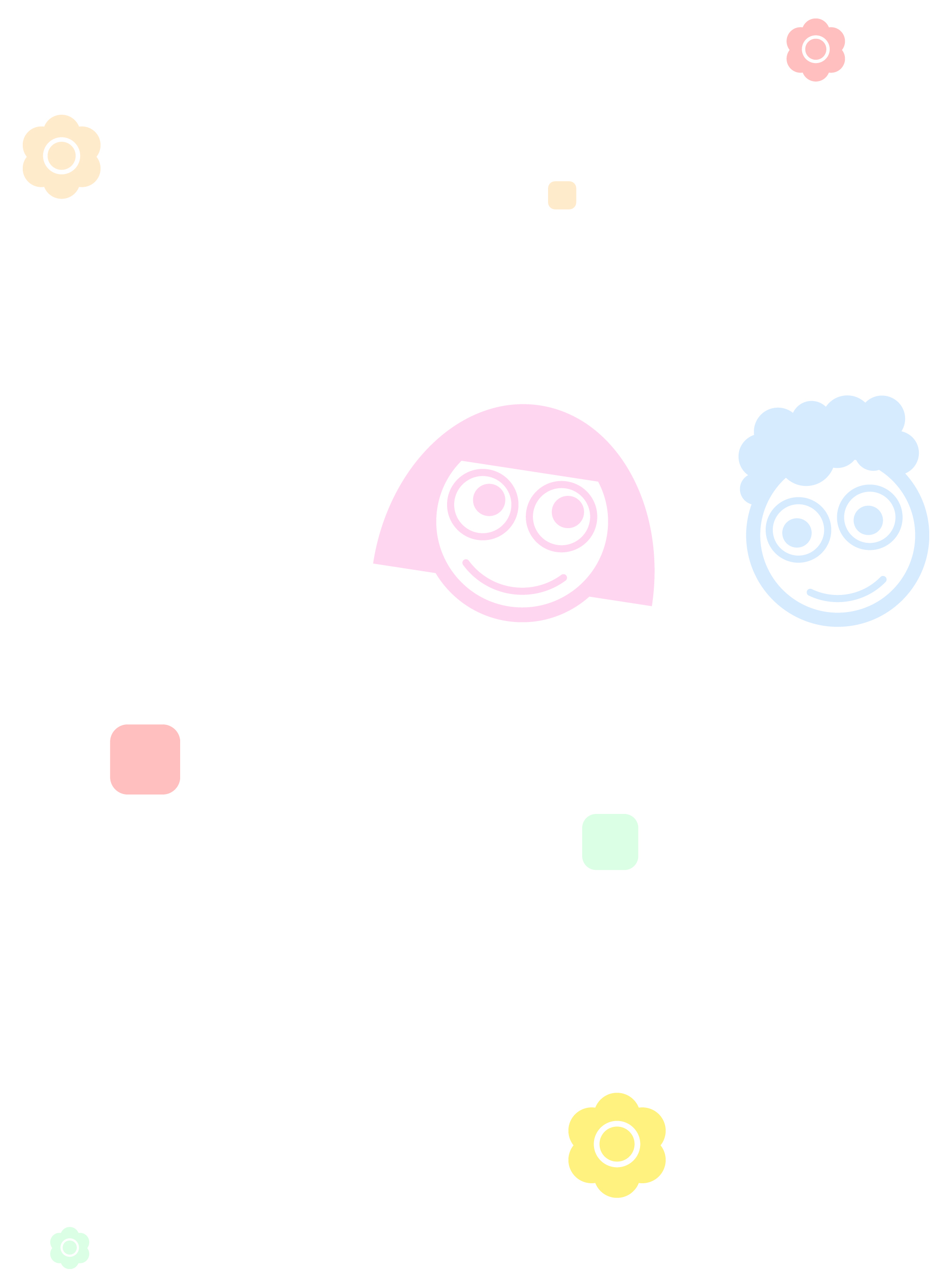 Chytrá mateřská škola a jesle SmartKids spol. s r.o. Vančurova 649, Velké PřílepyDítě:	Jméno:							Národnost: Datum narození:					Datum nástupu:Předchozí předškolní vzdělávání (jesle/školka): 	Jazyk používaný doma (hlavní):				Jiný jazyk: Zdravotní údaje o dítěti (alergie, omezení atp.):Matka: Jméno:							Národnost: T:							E: Otec:	Jméno:							Národnost:	T:							E: Trvalé bydliště / Kontaktní adresa: Intenzita docházky: 					PO	ÚT	ST	ČT	PÁCena (v Kč / měsíc): Rezervační jistina: 3..000,- KčOprávněné osoby k vyzvedávání dítěte (jméno, datum narození, vztah k dítěti):1. 2.3. Prohlášení: Beru na vědomí, že součástí registrační karty je i ŠKOLNÍ ŘÁD, který je zveřejněn na nástěnce školky a na webových stránkách www.MaxikovaSkolka.cz. Prohlašuji, že jsem se se Školním řádem seznámil/a a nemám vůči němu žádných výhrad. Údaje uvedené v této registrační kartě jsem uvedl/a správně, úplně a pravdivě, což stvrzuji svým podpisem níže. Případné změny nahlásím neprodleně.Jméno (matka / otec):					Školka:           Datum:							Datum: Podpis: _______________________			Podpis: _______________________